Планируемые результаты  освоения учебного предмета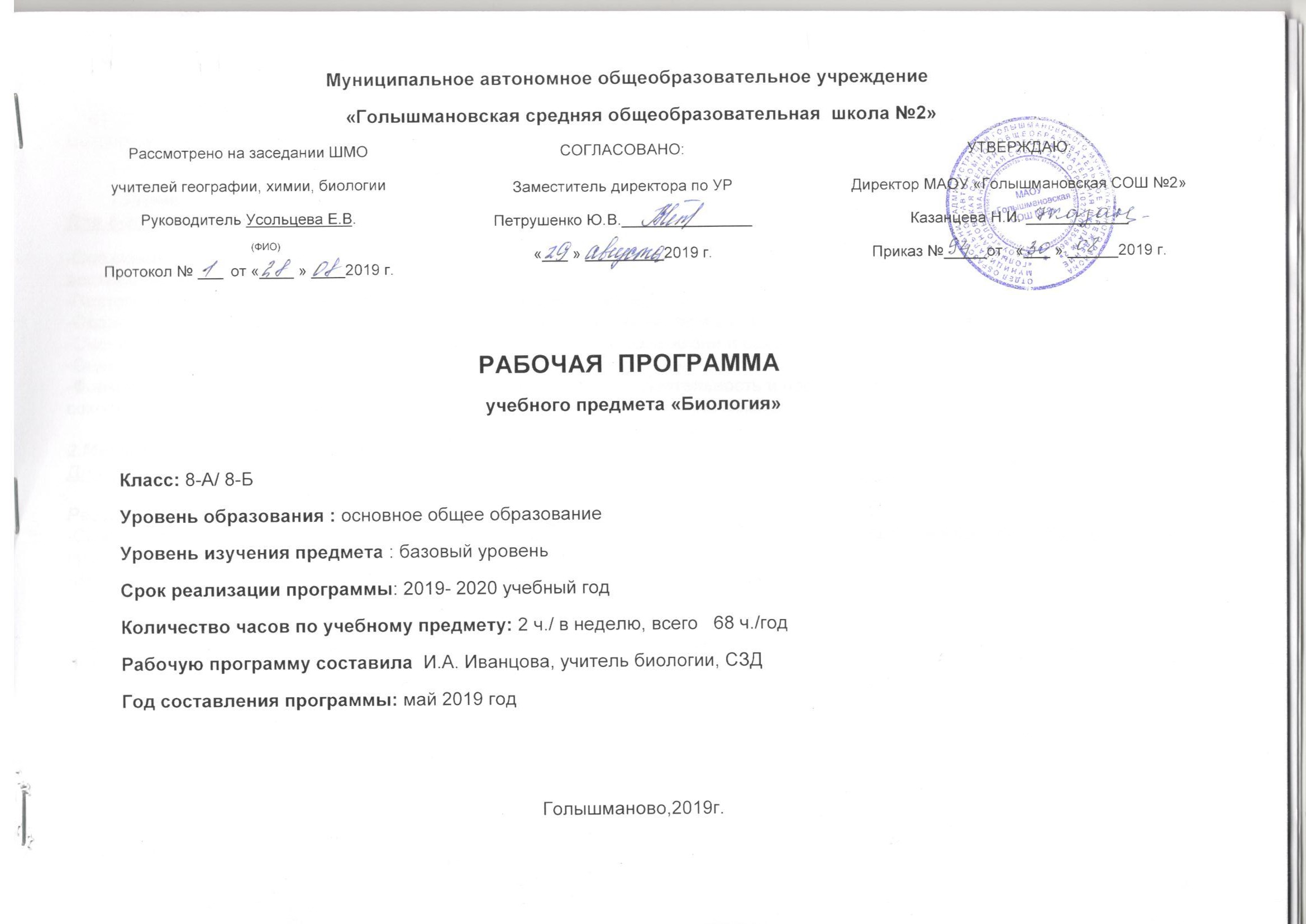 ФГОС основного образования устанавливает требования к результатам освоения  учебного предмета: личностным,метапредметным,предметным:        1.Личностные результаты:Для 8-го класса,2019-2020 учебный год-Осознавать единство и целостность окружающего мира, возможности его познаваемости и объяснимости на основе достижений науки.-Постепенно выстраивать собственное целостное мировоззрение.-Осознавать потребность и готовность к самообразованию, в том числе и в рамках самостоятельной деятельности вне школы.-Оценивать жизненные ситуации с точки зрения безопасного образа жизни и сохранения здоровья.-Оценивать экологический риск взаимоотношений человека и природы.-Формировать экологическое мышление: умение оценивать свою деятельность и поступки других людей с точки зрения сохранения окружающей среды – гаранта жизни и благополучия людей на Земле.2.Метапредметные результаты:Для 8-го класса,2019-2020 учебный годРегулятивные УУД:-Самостоятельно обнаруживать и формулировать учебную проблему, определять цель учебной деятельности, выбирать тему проекта.-Выдвигать версии решения проблемы, осознавать конечный результат, выбирать из предложенных и искать самостоятельно средства достижения цели.-Составлять (индивидуально или в группе) план решения проблемы (выполнения проекта).-Работая по плану, сверять свои действия с целью и, при необходимости, исправлять ошибки самостоятельно.-В диалоге с учителем совершенствовать самостоятельно выработанные критерии оценки.Познавательные УУД:-Анализировать, сравнивать, классифицировать и обобщать факты и явления. Выявлять причины и следствия простых явлений.-Осуществлять сравнение, классификацию, самостоятельно выбирая основания и критерии для указанных логических операций; строить классификацию на основе дихотомического деления (на основе отрицания).-Строить логическое рассуждение, включающее установление причинно-следственных связей.-Создавать схематические модели с выделением существенных характеристик объекта.-Составлять тезисы, различные виды планов (простых, сложных и т.п.). Преобразовывать информацию из одного вида в другой (таблицу в текст и пр.).-Вычитывать все уровни текстовой информации.-Уметь определять возможные источники необходимых сведений, производить поиск информации, анализировать и оценивать ее достоверность.Коммуникативные УУД:Самостоятельно организовывать учебное взаимодействие в группе (определять общие цели, распределять роли, договариваться друг с другом и т.д.). Умение организовывать учебное сотрудничество и совместную деятельность с учителем и сверстниками; работать индивидуально и в группе: находить общее решение и разрешать конфликты на основе согласования позиций и учета интересов; формулировать, аргументировать и отстаивать свое мнение. Обучающийся сможет:определять возможные роли в совместной деятельности;играть определенную роль в совместной деятельности;принимать позицию собеседника, понимая позицию другого, различать в его речи: мнение (точку зрения), доказательство (аргументы.корректно и аргументированно отстаивать свою точку зрения;организовывать учебное взаимодействие в группе (определять общие цели, распределять роли, договариваться друг с другом и т. д.).Умение осознанно использовать речевые средства в соответствии с задачей коммуникации для выражения своих чувств, мыслей и потребностей для планирования и регуляции своей деятельности; владение устной и письменной речью, монологической контекстной речью. Обучающийся сможет:-определять задачу коммуникации и в соответствии с ней отбирать речевые средства;-отбирать и использовать речевые средства в процессе коммуникации с другими людьми (диалог в паре, в малой группе и т. д.);-представлять в устной или письменной форме развернутый план собственной деятельности.3.Предметные  результатыДля 8-го класса,2019-2020 учебный годВыпускник научится:выделять существенные признаки биологических объектов (животных клеток и тканей, органов и систем органов человека) и процессов жизнедеятельности, характерных для организма человека;аргументировать, приводить доказательства взаимосвязи человека и окружающей среды, родства человека с животными;аргументировать, приводить доказательства отличий человека от животных;аргументировать, приводить доказательства необходимости соблюдения мер профилактики заболеваний, травматизма, стрессов, вредных привычек, нарушения осанки, зрения, слуха, инфекционных и простудных заболеваний;объяснять эволюцию вида Человек разумный на примерах сопоставления биологических объектов и других материальных артефактов;выявлять примеры и пояснять проявление наследственных заболеваний у человека, сущность процессов наследственности и изменчивости, присущей человеку;различать по внешнему виду, схемам и описаниям реальные биологические объекты (клетки, ткани органы, системы органов) или их изображения, выявлять отличительные признаки биологических объектов;сравнивать биологические объекты (клетки, ткани, органы, системы органов), процессы жизнедеятельности (питание, дыхание, обмен веществ, выделение и др.); делать выводы и умозаключения на основе сравнения;устанавливать взаимосвязи между особенностями строения и функциями клеток и тканей, органов и систем органов;использовать методы биологической науки: наблюдать и описывать биологические объекты и процессы; проводить исследования с организмом человека и объяснять их результаты;знать и аргументировать основные принципы здорового образа жизни, рациональной организации труда и отдыха;анализировать и оценивать влияние факторов риска на здоровье человека;описывать и использовать приемы оказания первой помощи;знать и соблюдать правила работы в кабинете биологии.Выпускник получит возможность научиться:объяснять необходимость применения тех или иных приемов при оказании первой доврачебной помощи при отравлениях, ожогах, обморожениях, травмах, спасении утопающего, кровотечениях;находить информацию о строении и жизнедеятельности человека в научно-популярной литературе, биологических словарях, справочниках, Интернет-ресурсе, анализировать и оценивать ее, переводить из одной формы в другую;ориентироваться в системе моральных норм и ценностей по отношению к собственному здоровью и здоровью других людей;находить в учебной, научно-популярной литературе, Интернет-ресурсах информацию об организме человека, оформлять ее в виде устных сообщений и докладов;анализировать и оценивать целевые и смысловые установки в своих действиях и поступках по отношению к здоровью своему и окружающих; последствия влияния факторов риска на здоровье человека.создавать собственные письменные и устные сообщения об организме человека и его жизнедеятельности на основе нескольких источников информации, сопровождать выступление презентацией, учитывая особенности аудитории сверстников;работать в группе сверстников при решении познавательных задач связанных с особенностями строения и жизнедеятельности организма человека, планировать совместную деятельность, учитывать мнение окружающих и адекватно оценивать собственный вклад в деятельность группы. Содержание  предмета(курс:«Человек и его здоровье»)Тема: Общий обзор организма  человека (5 ч.)Человек и окружающая среда. Природная и социальная среда обитания человека. Защита среды обитания человека.Общие сведения об организме человека. Место человека в системе органического мира. Черты сходства и различия человека и животных. Строение организма человека: клетки, ткани, органы, системы органов. Методы изучения организма человека.Тема :Опорно-двигательная система (8 ч)Опора и движение. Опорно-двигательная система. Профилактика травматизма. Значение физических упражнений и культуры труда для формирования скелета и мускулатуры. Первая помощь при травмах опорно-двигательной системы.Транспорт веществ. Внутренняя среда организма, значение ее постоянства. Кровеносная и лимфатическая системы. Тема: Кровеносная система. Внутренняя среда организма (8ч)Кровь. Группы крови. Лимфа. Переливание крови. Иммунитет. Антитела. Аллергические реакции. Предупредительные прививки. Лечебные сыворотки. Строение и работа сердца. Кровяное давление и пульс. Приемы оказания первой помощи при кровотечениях.Тема: Дыхательная система (5ч)Дыхание. Дыхательная система. Строение органов дыхания. Регуляция дыхания. Газообмен в легких и тканях. Гигиена органов дыхания. Заболевания органов дыхания и их предупреждение. Приемы оказания первой помощи при отравлении угарным газом, спасении утопающего. Инфекционные заболевания и меры их профилактики. Вред табакокурения.Тема: Пищеварительная система (10ч)Питание. Пищеварение. Пищеварительная система. Нарушения работы пищеварительной системы и их профилактика.Обмен веществ и превращения энергии в организме. Пластический и энергетический обмен. Обмен воды, минеральных солей, белков, углеводов и жиров. Витамины. Рациональное питание. Нормы и режим питания.Тема: Мочевыделительная система.Кожа.(6ч)Покровы тела. Строение и функции кожи. Роль кожи в терморегуляции. Уход за кожей, волосами, ногтями. Приемы оказания первой помощи при травмах, ожогах, обморожениях и их профилактика. Закаливание организма.Выделение. Строение и функции выделительной системы. Заболевания органов мочевыделительной системы и их предупреждение.Тема: Эндокринная и нервная системы (6ч)Нейрогуморальная регуляция процессов жизнедеятельности организма. Нервная система. Рефлекс и рефлекторная дуга. Эндокринная система. Гормоны, механизмы их действия на клетки. Нарушения деятельности нервной и эндокринной систем и их предупреждение.Тема: Органы чувств.Анализаторы.(6ч)Органы чувств. Строение и функции органов зрения и слуха. Нарушения зрения и слуха, их предупреждение. Вестибулярный аппарат. Мышечное и кожное чувства. Обоняние. Вкус.Тема: Поведение человека и высшая нервная деятельность (7ч)Поведение и психика человека. Безусловные рефлексы и инстинкты. Условные рефлексы. Особенности поведения человека. Речь. Мышление. Внимание. Память. Эмоции и чувства. Сон. Темперамент и характер. Способности и одаренность. Межличностные отношения. Роль обучения и воспитания в развитии поведения и психики человека.Здоровый образ жизни. Соблюдение санитарно-гигиенических норм и правил здорового образа жизни. Укрепление здоровья: аутотренинг, закаливание, двигательная активность. Влияние физических упражнений на органы и системы органов. Факторы риска: стрессы, гиподинамия, переутомление, переохлаждение. Вредные и полезные привычки, их влияние на состояние здоровья.Тема: Половая система.Индивидуальное развитие организма (5ч)Размножение и развитие. Половые железы и половые клетки. Половое созревание. Инфекции, передающиеся половым путем, их профилактика. ВИЧ-инфекция и ее профилактика. Наследственные заболевания. Медико-генетическое консультирование. Оплодотворение, внутриутробное развитие. Беременность. Вредное влияние на развитие организма курения, употребления алкоголя, наркотиков. Роды. Развитие после рождения.Лабораторные и практические работыСтроение клеток и тканей.Строение и функции спинного и головного мозга.Определение гармоничности физического развития. Выявление нарушений осанки и наличия плоскостопия.Микроскопическое строение крови человека и лягушки.Подсчет пульса в разных условиях и измерение артериального давления.Дыхательные движения. Измерение жизненной емкости легких.Строение и работа органа зрения.ЭкскурсияПроисхождение человека.Тематическое  планированиеМуниципальное автономное общеобразовательное учреждение                                                                                 «Голышмановская средняя общеобразовательная  школа №2»КАЛЕНДАРНО-ТЕМАТИЧЕСКОЕ ПЛАНИРОВАНИЕУчебного  предмета «Биология»Класс: 8-А/ 8-Б Учитель: Иванцова Ирина АнатольевнаУчебный год:  2019- 2020Голышманово, 2019г№ п/пНаименование  разделов и темКоличество часов отводимых на изучение темыВ том числеВ том числе№ п/пНаименование  разделов и темКоличество часов отводимых на изучение темыЛабораторные работы/(практические)Контрольные работыТема 1: Общий обзор организма человека52 / (1)01.Биологическая и социальная природа человека. Науки об организме человека	2.Структура тела. Место человека в живой природе.3.Клетка, ее строение, химический состав и жизнедеятельность.Лабораторная работа №1 «Действие фермента каталазы на пероксид водорода»14.Ткани. Лабораторная работа №2  «Клетки и ткани под микроскопом»15.Системы органов в организме. Уровни организации организма. Нервная и гуморальная регуляция. Практическая работа №1 «Получение мигательного рефлекса и условий, вызывающих его торможение»(1)Тема 2 : Опорно-двигательная система человека 82 (3)16.Скелет. Строение, состав и соединение костей.Лабораторная работа №3 «Строение костной ткани»;Лабораторная работа №4 «Состав костей».27.Скелет головы и скелет туловища.8.Скелет конечностейПрактическая  работа №2 «Работа конечностей».(1)9.Первая помощь при травмах: растяжении связок, вывихах суставов и переломах костей.		10.Мышцы человека. 11.Работа мышц.12.Развитие опорно-двигательной системы Профилактика нарушения осанки, плоскостопия и травматизма.Практическая  работа №3 «Выявление нарушений осанкиПрактическая  работа №4 «Выявление плоскостопия»(2)13. Контрольная работа №1 по темам:«Организм человека. Общий обзор», «Опорно-двигательная система»1Тема3: Кровеносная система. Внутренняя среда организма81(3)014.Внутренняя среда человеческого организма. Значение крови и ее состав.Лабораторная работа № 5 «Сравнение крови человека с кровью лягушки».115.Иммунитет.  16.Тканевая совместимость и переливание крови.17.Строение и работа сердца. Круги кровообращения.18.Движение лимфы. Практическая  работа №5 «Кислородное голодание»(1)19.Движение крови по сосудам. Регуляция работы сердца и кровеносных сосудов. Практическая  работа  №6 «Определение скорости кровотока в сосудах ногтевого ложа большого пальца руки».20.Предупреждение заболеваний сердца и сосудов.Практическая  работа  №7 «Подсчёт ударов пульса в покое и при физической нагрузке»(1)21.Приемы оказания первой помощи при кровотечениях.Практическая  работа №8 «Изучение приёмов остановки капиллярного, венозного, артериального кровотечений»(1)Тема 4 : Дыхательная система52 (2)122.Значение дыхания. Органы дыхания.23.Строение легких. Газообмен в легких и тканях.Лабораторная работа №6 «Состав вдыхаемого и выдыхаемого воздуха».124.Дыхательные движения. Регуляция дыхания.Лабораторная работа №7 «Дыхательные движения» Практическая  работа: №9  «Измерение обхвата грудной клетки» (выполняется дома)1(1)25.Заболевания органов дыхания и их профилактика. Гигиена дыхания. Первой помощь при поражении органов дыхания.Практическая  работа: №10 «Определение запылённости воздуха в зимнее время»(1)26.Контрольная работа №2 по темам «Кровеносная и лимфатические системы», «Дыхание».1Тема 5: Пищеварительная  система102(2)127.Значение и состав пищи28.Органы пищеварения.Практическая работа№11 «Определение местоположения слюнных желез»(1)29.Строение и значение зубов. Пищеварение в ротовой полости.Лабораторная работа №8 «Действие ферментов слюны на крахмал»130.Пищеварение в желудке. Регуляция пищеварения.Лабораторная работа №9 «Изучение действия желудочного сока на белки»131.Пищеварение в кишечнике. Всасывание питательных веществ.32.Гигиена питания. Профилактика заболеваний органов пищеварения, в том числе гепатита и кишечных инфекций. 33.Обменные процессы в организме	34. Нормы питания. Обмен белков, жиров, углеводов.Практическая работа №12  «Функциональная проба с максимальной задержкой дыхания до и после нагрузки»(1)35.Витамины	36.Контрольная работа № 3 по темам  «Пищеварение», «Обмен веществ и энергии».1Тема 6:Мочевыделительная система. Кожа60137.Строение и функции почек.38.Предупреждение заболеваний почек. Питьевой режим.39.Кожа. Значение и строение кожи40.Нарушение кожных покровов и повреждения кожи.Роль кожи в теплорегуляции.41.Оказание первой помощи при тепловом и солнечном ударах		42.Контрольная работа №4 по темам  ««Выделение», «Кожа».1Тема 7: Эндокринная и нервная  системы 6(3)043.Железы внешней, внутренней и смешанной секреции.44.Роль гормонов в обмене веществ, росте и развитии организма.45.Значение, строение и функционирование нервной системы.Практическая работа №13 «Действие прямых и обратных связей»(1)46.Автономный (вегетативный) отдел нервной системы. Нейрогуморальная регуляция.Практическая работа №14 «Штриховое раздражение кожи»(1)47.Спинной мозг.48.Головной мозг: строение и функции.Практическая работа №15 «Изучение функций отделов головного мозга человека» (по муляжам)(1)Тема  8: Органы чувств. Анализаторы.6(3)149.Значение органов чувств и анализаторов.50.Орган зрения и зрительный анализатор.Интегрированный урок:Биология: «Орган зрения и зрительный анализатор».Физика: «Глаз и зрение»Практические работы №16 «Принцип работы хрусталика» (выполняется дома)№17 «Обнаружение «слепого пятна» (выполняется дома)(2)51.Заболевания и повреждения глаз. Нарушение зрения и его профилактика. Практическая      работа№18 «Изучение изменения размера зрачка»(1)52.Органы слуха и равновесия. Их анализаторы. Нарушение слуха и его профилактика. 53.Органы осязания, Обоняния, вкуса и их анализаторы.54.Контрольная работа №5по темам «Эндокринная система», «Нервная система», «Органы чувств и анализаторы»1Тема 9: Поведение человека и высшая нервная деятельность7(2)055.Врожденные формы поведения.56.Приобретенные формы поведения.Практическая работа №19«Перестройка динамического стереотипа»(1)57.Закономерности работы головного мозга. 58.Биологические ритмы. Сон и его значение.59.Особенности высшей нервной деятельности человека. Познавательные процессы.60.Воля и эмоции. Внимание.Практическая работа №20 «Изучение внимания при разных условиях»(1)61.Динамика работоспособности. Режим дня.Тема 10: Половая система. Индивидуальное развитие организма.50062.Половая система человека. 63.Наследственные и врождённые заболевания. Болезни, передающиеся половым путём64.Внутриутробное развитие организма. Развитие после рождения65.О вреде употребления никотина, алкоголя и наркогенных веществ. Профилактика употребления наркогенных веществ.66.Психологические особенности личности67.Итоговая контрольная работа№6по курсу «Человек»	168.Резервный час Итог689 ( 20)6СОГЛАСОВАНО:ПРИЛОЖЕНИЕ  №1Заместитель директора по УРк Рабочей программе учителяПетрушенко Ю.В._______________утвержденной  приказом  директора  по школе«___ » _________2019 г.№_____от   «___ » ______2019 г.№ п/пДата проведенияДата проведенияТема урокаВиды деятельности (элементы содержания,контроль) Планируемые результаты обученияПланируемые результаты обученияПланируемые результаты обучения№ п/ппланфактТема урокаВиды деятельности (элементы содержания,контроль) МетапредметныеПредметныерезультатыЛичностныеТема: Общий обзор организма человека (5ч)Тема: Общий обзор организма человека (5ч)Тема: Общий обзор организма человека (5ч)Тема: Общий обзор организма человека (5ч)Тема: Общий обзор организма человека (5ч)Тема: Общий обзор организма человека (5ч)Тема: Общий обзор организма человека (5ч)Тема: Общий обзор организма человека (5ч)1.2.09Биологическая и социальная природа человека. Науки об организме человека	Человек и окружающая среда. Природная и социальная среда обитания человека. Защита среды обитания человека.Фронтальная беседаОбобщать и систематизировать знания по теме, делать выводы. Овладение коммуникативными умениями и опытом межличностных коммуникаций, корректного ведения диалога и дискуссии.Знать методы изучения организма человека; о месте и роли человека в природе.Уметь характеризовать социальную сущность человекаОриентация в межличностных отношениях. Умение выделять нравственный аспект поведения. Самоопределение.2.5.09Структура тела. Место человека в живой природе.Общие сведения об организме человека. Место человека в системе органического мира. Черты сходства и различия человека и животных.Индивидуальный опрос.Карточки -заданияУмение слушать и вступать в диалог. Планирование своей деятельности для решения поставленной задачи. Овладение учебными умениями: логично излагать материал; анализировать текст, таблицу, рисунок и на этой основе формулировать выводы..Уметь характеризовать особенности строения человека, обусловленные прямохождением и трудовой деятельностьюОриентация в межличностных отношениях. Умение выделять нравственный аспект поведения. Самоопределение.3.9.09Клетка, ее строение, химический состав и жизнедеятельность.Лабораторная работа №1 «Действие фермента каталазы на пероксид водорода»Строение организма человека: клетки, ткани, органы, системы органов. Методы изучения организма человека.Выполнение лабораторной работыОвладение исследовательскими умениями: определять цели, этапы и задачи работы, самостоятельно моделировать и проводить наблюдение и на его основе получать новые знания; осуществлять фиксирование и анализ фактов или явлений.обобщения и выводы).Знать сущность процессов обмена веществ, роста, возбудимости. Уметь распознавать на таблицах и описывать основные органоиды клетки; сравнивать клетки растений и животныхОвладение интеллектуальными умениями (сравнивать, классифицировать, устанавливать причинно-следственные связи, делать обобщения и выводы4.12.09Ткани. Лабораторная работа №2  «Клетки и ткани под микроскопом»  Основные типы тканей.Выполнениелабораторной работыОвладение исследовательскими умениями: определять цели, этапы и задачи работы, самостоятельно моделировать и проводить наблюдение и на его основе получать новые знания; осуществлять фиксирование и анализ фактов или явлений..Уметь распознавать и описывать ткани человека; сравнивать различные ткани человека и устанавливать соответствие между строением тканей и выполняемыми функциямиЛичностные:Формирование познавательных интересов и мотивов к изучению биологии и общению с природой.5.16.09Системы органов в организме. Уровни организации организма. Нервная и гуморальная регуляция. Практическая работа №1 «Получение мигательного рефлекса и условий, вызывающих его торможение» Обзор основных систем органов человека.Уровни организации организма,его гуморальная регуляция.КонспектУмение слушать и вступать в диалог. Планирование своей деятельности для решения поставленной задачи. Овладение учебными умениями: логично излагать материал; анализировать текст, таблицу, рисунок и на этой основе формулировать выводы.обобщения и выводы).Знать органы и системы органов.Уметь характеризовать сущность регуляции жизнедеятельности организмаОвладение интеллектуальными умениями (сравнивать, классифицировать, устанавливать причинно-следственные связи, делать обобщения и выводы).Тема:  Опорно-двигательная  система человека (8ч)Тема:  Опорно-двигательная  система человека (8ч)Тема:  Опорно-двигательная  система человека (8ч)Тема:  Опорно-двигательная  система человека (8ч)Тема:  Опорно-двигательная  система человека (8ч)Тема:  Опорно-двигательная  система человека (8ч)Тема:  Опорно-двигательная  система человека (8ч)Тема:  Опорно-двигательная  система человека (8ч)6.19.09Скелет. Строение, состав и соединение костей.Лабораторная работа №3 «Строение костной ткани»;Лабораторная работа №4 «Состав костей».Опора и движение. Опорно-двигательная система. Отделы скелета, строение и состав  костей.Фронтальный опрос.Выполнение лабораторных работОвладение исследовательскими умениями: определять цели, этапы и задачи работы, самостоятельно моделировать и проводить наблюдение и на его основе получать новые знания; осуществлять фиксирование и анализ фактов или явлений.и общению с природой.Знать особенности строения скелета.Уметь распознавать на таблицах и на модели основные части скелета, устанавливать взаимосвязьстроения и функций костей	Формирование познавательных интересов и мотивов к изучению биологии и общению с природой.7.23.09Скелет головы и скелет туловища. Опорно –двигательная система. Строение склета голов: основные отделы и их функция. Фронтальная беседаУмение слушать и вступать в диалог. Планирование своей деятельности для решения поставленной задачи. Овладение учебными умениями: логично излагать материал; анализировать текст, таблицу, рисунок и на этой основе формулировать выводы.Знать особенности строения скелета головы и скелета туловища человека. Уметь устанавливать взаимосвязь строения и функций отделов скелетаОвладение интеллектуальными умениями (сравнивать, классифицировать, устанавливать причинно-следственные связи, делать обобщения и выводы).8.26.09Скелет конечностейПрактическая  работа №2 «Работа конечностей». Строение скелета конечностей.Фронтальная беседаУмение слушать и вступать в диалог. Планирование своей деятельности для решения поставленной задачи. Овладение учебными умениями: логично излагать материал; анализировать текст, таблицу, рисунок и на этой основе формулировать выводы.Знать особенности строения скелета поясов и скелета свободных конечностейФормирование познавательных интересов и мотивов к изучению биологии и общению с природой.9.30.09Первая помощь при травмах: растяжении связок, вывихах суставов и переломах костей.		  Виды травматизма ОДС.Первая помощь при травмах опорно-двигательной системыПрофилактика травматизма.Составление таблицы.Индивидуальные задания со свободным ответом по выбору учителяУмение слушать и вступать в диалог. Планирование своей деятельности для решения поставленной задачи. Овладение учебными умениями: логично излагать материал; анализировать текст, таблицу, рисунок и на этой основе формулировать выводы.Уметь использовать приобретенные знания и умения для оказанияпервой помощи при травмах и в практической деятельностиЛичностные: Формирование познавательных интересов и мотивов к изучению биологии и общению с природой.10.3.10Мышцы человека. Типы мышц, их значение,основные группы мышц. Фронтальная беседаОвладение учебными умениями: работать с учебной и справочной литературой, логично излагать материал; умение работать с информацией: самостоятельно вести поиск источников (справочные издания на печатной основе и в виде СD, периодические издания, ресурсы Интернета); проводить анализ и обработку информации.Уметь распознавать на таблицах основные группы мышц человека; устанавливать взаимосвязь строения и функций мышцФормирование познавательных интересов и мотивов к изучению биологии и общению с природой.11.7.10Работа мышц.  Свойства мышц. Динамическая и статистическая работа мышц. Значение физических упражнений и культуры труда для формирования скелета и мускулатурыФронтальный опросУмение слушать и вступать в диалог. Планирование своей деятельности для решения поставленной задачи. Овладение учебными умениями: логично излагать материал; анализировать текст, таблицу, рисунок и на этой основе формулировать выводы.Понимать сущность биологического процесса работы мышц.Уметь описывать и объяснять результаты опыта по выявлению влияния статической и динамической работы на утомление мышц		Овладение интеллектуальными умениями (сравнивать, классифицировать, устанавливать причинно-следственные связи, делать обобщения и выводы).12.10.10Развитие опорно-двигательной системы Профилактика нарушения осанки, плоскостопия и травматизма.Практическая  работа №3 «Выявление нарушений осанкиПрактическая  работа №4 «Выявление плоскостопия»Нарушение осанки и плоскостопие. Значение двигательной активности и тренировка мышц.Индивидуальные задания со свободным ответом по выбору Овладение учебными умениями: работать с учебной и справочной литературой, логично излагать материал; умение работать с информацией: самостоятельно вести поиск источников (справочные издания на печатной основе и в виде СD, периодические издания, ресурсы Интернета); проводить анализ и обработку информации..Знать признаки хорошей осанки, основные правила здорового образа жизни. Уметь использовать приобретённые знания и умения для проведения наблюдений за состоянием собственного организма и для соблюдений мер профилактики нарушения осанкиФормирование познавательных интересов и мотивов к изучению биологии и общению с природой.13.14.10 Контрольная работа №1 по темам«Организм человека. Общий обзор», «Опорно-двигательная система»Обобщать и систематизировать знания по теме, делать выводы. Овладение коммуникативными умениями и опытом межличностных коммуникаций, корректного ведения диалога и дискуссии.Ориентация в межличностных отношениях. Умение выделять нравственный аспект поведения. Самоопределение.Тема: Кровеносная система. Внутренняя среда организма (8ч)Тема: Кровеносная система. Внутренняя среда организма (8ч)Тема: Кровеносная система. Внутренняя среда организма (8ч)Тема: Кровеносная система. Внутренняя среда организма (8ч)Тема: Кровеносная система. Внутренняя среда организма (8ч)Тема: Кровеносная система. Внутренняя среда организма (8ч)Тема: Кровеносная система. Внутренняя среда организма (8ч)Тема: Кровеносная система. Внутренняя среда организма (8ч)14.17.10Внутренняя среда человеческого организма. Значение крови и ее состав.Лабораторная работа № 5 «Сравнение крови человека с кровью лягушки».Внутренняя среда. Кровь и её состав.Выполнение лабораторной работыОвладение исследовательскими умениями: определять цели, этапы и задачи работы, самостоятельно моделировать и проводить наблюдение и на его основе получать новые знания; осуществлять фиксирование и анализ фактов или явлений.Знать признаки биологических объектов. Уметь: характеризовать сущность биологического процесса свертывания крови; сравнивать кровь человека и лягушки, делать выводы на основе сравненияФормирование познавательных интересов и мотивов к изучению биологии и общению с природой15.21.10Иммунитет.   Иммунная система.Иммунитет и его виды.Виды прививок.Фронтальный опросУмение слушать и вступать в диалог. Планирование своей деятельности для решения поставленной задачи. Овладение учебными умениями: логично излагать материал; анализировать текст, таблицу, рисунок и на этой основе формулировать выводы.Знать виды иммунитета, его проявления. Уметь: использовать приобретенные знания для соблюдения мер профилактики СПИДа, инфекционных заболеванийФормирование познавательных интересов и мотивов к изучению биологии и общению с природой.16.24.10Тканевая совместимость и переливание крови.Тканевая совместимость,группы крови, переливание крови.Фронтальный опросУмение слушать и вступать в диалог. Планирование своей деятельности для решения поставленной задачи. Овладение учебными умениями: логично излагать материал; анализировать текст, таблицу, рисунок и на этой основе формулировать выводы.Уметь анализировать факторы риска, влияющие на здоровьеФормирование познавательных интересов и мотивов к изучению биологии и общению с природой.17.5.11Строение и работа сердца. Круги кровообращения. Строение сердца. Кровеносные сосуды,круги кровообращений. Первая помощь  при кровотечениях.Фронтальный опросУмение слушать и вступать в диалог. Планирование своей деятельности для решения поставленной задачи. Овладение учебными умениями: логично излагать материал; анализировать текст, таблицу, рисунок и на этой основе формулировать выводы.Знать признаки биологического объекта (сердца), сущность биологического процесса (работы сердца). Уметь устанавливать взаимосвязь между строением и функциями сердца;распознавать и описывать на таблицах систему кровообращения; понимать сущность транспорта веществОвладение интеллектуальными умениями (сравнивать, классифицировать, устанавливать причинно-следственные связи, делать обобщения и выв Формирование познавательных интересов и мотивов к изучению биологии и общению с природой).18.7.11Движение лимфы. Практическая  работа №5 «Кислородное голодание»Лимфатические сосуды и узлы.Движение лимфыИндивидуальный опросУмение слушать и вступать в диалог. Планирование своей деятельности для решения поставленной задачи. Овладение учебными умениями: логично излагать материал; анализировать текст, таблицу, рисунок и на этой основе формулировать выводы.Знать сущность биологического процесса лимфообразования. Уметь понимать сущность транспорта веществ.Формирование познавательных интересов и мотивов к изучению биологии и общению с природой.19.11.11Движение крови по сосудам. Регуляция работы сердца и кровеносных сосудов. Практическая  работа  №6 «Определение скорости кровотока в сосудах ногтевого ложа большого пальца руки».Причины движения крови по сосудам. Пульс, скорость кровотока.Давление крови.Индивидуальные задания со свободным ответом по выбору учителяОвладение исследовательскими умениями: определять цели, этапы и задачи работы, самостоятельно моделировать и проводить наблюдение и на его основе получать новые знания; осуществлять фиксирование и анализ фактов или явлений.Уметь объяснять роль гормонов в организме; понимать сущность биологических процессов (движение крови по сосудам, регуляция жизнедеятельности организма, автоматизм сердечной мышцы); использовать приобретённые знания для проведения наблюдений за состоянием собственного организмаОвладение интеллектуальными умениями (сравнивать, классифицировать, устанавливать причинно-следственные связи, делать обобщения и выводы).20.14.11Предупреждение заболеваний сердца и сосудов.Практическая  работа  №7 «Подсчёт ударов пульса в покое и при физической нагрузке» Регуляция работы сердца и кровеносных сосудов. Предупреждение заболеваний.Фронтальная беседаОвладение исследовательскими умениями: определять цели, этапы и задачи работы, самостоятельно моделировать и проводить наблюдение и на его основе получать новые знания; осуществлять фиксирование и анализ фактов или явлений.Уметь анализировать и оценивать факторы риска, влияющие на здоровье  Формирование познавательных интересов и мотивов к изучению биологии и общению с природой.21.18.11Приемы оказания первой помощи при кровотечениях.Практическая  работа №8 «Изучение приёмов остановки капиллярного, венозного, артериального кровотечений» Значение кровотечения.Виды кровотечений: капиллярное, венозное, артериальное.Составление таблицыОвладение исследовательскими умениями: определять цели, этапы и задачи работы, самостоятельно моделировать и проводить наблюдение и на его основе получать новые знания; осуществлять фиксирование и анализ фактов или явлений.Уметь анализировать и оценивать факторы риска, влияющие на здоровье оказывать первую помощьФормирование познавательных интересов и мотивов к изучению биологии и общению с природой.Тема: Дыхательная система (5ч)Тема: Дыхательная система (5ч)Тема: Дыхательная система (5ч)Тема: Дыхательная система (5ч)Тема: Дыхательная система (5ч)Тема: Дыхательная система (5ч)Тема: Дыхательная система (5ч)Тема: Дыхательная система (5ч)22.21.11Значение дыхания. Органы дыхания.Значение дыхания, Органы дыхания.Фронтальный опросОвладение учебными умениями: работать с учебной и справочной литературой, логично излагать материал; умение работать с информацией: самостоятельно вести поиск источников (справочные издания на печатной основе и в виде СD, периодические издания, ресурсы Интернета); проводить анализ и обработку информации.Знать особенности строения дыхательной системы. Уметь: распознавать на таблицах, муляжах основные органы дыхательной системы человека; устанавливать взаимосвязь между строением и функциями органов дыханияФормирование познавательных интересов и мотивов к изучению биологии и общению с природой.23.25.11Строение легких. Газообмен в легких и тканях.Лабораторная работа №6 «Состав вдыхаемого и выдыхаемого воздуха». Строение легких.  Обмен газов в легких и тканях.Выполнение лабораторной работыОвладение исследовательскими умениями: определять цели, этапы и задачи работы, самостоятельно моделировать и проводить наблюдение и на его основе получать новые знания; осуществлять фиксирование и анализ фактов или явлений.Знать сущность процесса дыхания, транспорта веществ.Уметь устанавливать взаимосвязь между строением и функциями органов дыхания, между процессами дыхания и кровообращенияОвладение интеллектуальными умениями (сравнивать, классифицировать, устанавливать причинно-следственные связи, делать обобщения и выводы).24.28.11Дыхательные движения. Регуляция дыхания.Лабораторная работа №7 «Дыхательные движения» Практическая  работа: №9  «Измерение обхвата грудной клетки» (выполняется дома)Дыхательные движения. Рефлекторная и гуморальная регуляция дыхания.Выполнение лабораторной работыОвладение исследовательскими умениями: определять цели, этапы и задачи работы, самостоятельно моделировать и проводить наблюдение и на его основе получать новые знания; осуществлять фиксирование и анализ фактов или явлений.Знать сущность процесса регуляции жизнедеятельности организма.Уметь характеризовать механизм вдоха и выдоха,его значение для жизни человекаФормирование познавательных интересов и мотивов к изучению биологии и общению с природой.25.2.12Заболевания органов дыхания и их профилактика. Гигиена дыхания. Первой помощь при поражении органов дыхания.Практическая  работа: №10 «Определение запылённости воздуха в зимнее время»Заболевания органов дыхания и их предупреждение. Приемы оказания первой помощи при отравлении угарным газом, спасении утопающего(при поражении органов дыхания). Инфекционные заболевания и меры их профилактики. Вред табакокурения.Сообщения,конспектУмение слушать и вступать в диалог. Планирование своей деятельности для решения поставленной задачи. Овладение учебными умениями: логично излагать материал; анализировать текст, таблицу, рисунок и на этой основе формулировать выводы.Знать меры профилактикиинфекционных и простудных заболеваний органовдыхания; вредные привычки; Уметь объяснять зависимость собственного здоровья от состояния окружающей средыОвладение интеллектуальными умениями (сравнивать, классифицировать, устанавливать причинно-следственные связи, делать обобщения и выводы).26.5.12Контрольная работа №2 по темам «Кровеносная и лимфатические системы», «Дыхание».Обобщать и систематизировать знания по теме, делать выводы. Овладение коммуникативными умениями и опытом межличностных коммуникаций, корректного ведения диалога и дискуссии.Ориентация в межличностных отношениях. Умение выделять нравственный аспект поведения. Самоопределение.Тема:  Пищеварительная система (10)Тема:  Пищеварительная система (10)Тема:  Пищеварительная система (10)Тема:  Пищеварительная система (10)Тема:  Пищеварительная система (10)Тема:  Пищеварительная система (10)Тема:  Пищеварительная система (10)Тема:  Пищеварительная система (10)27.9.12Значение и состав пищиЗначение пищи, состав пищи: органические и неорганические вещества, витамины.Фронтальная беседаОвладение учебными умениями: работать с учебной и справочной литературой, логично излагать материал; умение работать с информацией: самостоятельно вести поиск источников (справочные издания на печатной основе и в виде СD, периодические издания, ресурсы Интернета); проводить анализ и обработку информации.Знать о роли питательныхвеществ в организме.Уметь характеризовать сущность процесса питания; различать питательные вещества и пищевыепродуктыФормирование познавательных интересов и мотивов к изучению биологии и общению с природой.28.12.12Органы пищеварения.Практическая работа№11 «Определение местоположения слюнных желез»Значение  пищеварения. Система органов пищеварения. Пищеварительные железы.Фронтальный и индивидуальный опросОвладение учебными умениями: работать с учебной и справочной литературой, логично излагать материал; умение работать с информацией: самостоятельно вести поиск источников (справочные издания на печатной основе и в виде СD, периодические издания, ресурсы Интернета); проводить анализ и обработку информации.Уметь характеризовать сущность процесса питания и пищеварения; распознавать на таблицах и муляжах основные органы пищеварительной системы человека; устанавливать связь между строением и функциями органов пищеваренияОвладение интеллектуальными умениями (сравнивать, классифицировать, устанавливать причинно-следственные связи, делать обобщения и выводы).29.16.12Строение и значение зубов. Пищеварение в ротовой полости.Лабораторная работа №8 «Действие ферментов слюны на крахмал» Строение зубной системы и зубов.Уход за зубами.Выполнение лабораторной работыОвладение исследовательскими умениями: определять цели, этапы и задачи работы, самостоятельно моделировать и проводить наблюдение и на его основе получать новые знания; осуществлять фиксирование и анализ фактов или явлений.Знать особенности пищеварения в ротовой полости. Уметь объяснять роль ферментов в пищеварении; характеризовать форму и строение зубов, особенности пищеварения в ротовой полости: Формирование познавательных интересов и мотивов к изучению биологии и общению с природой.30.19.12Пищеварение в желудке. Регуляция пищеварения.Лабораторная работа №9 «Изучение действия желудочного сока на белки» Пищеварение в ротовой полости и желудке.Выполнение лабораторной работыОвладение исследовательскими умениями: определять цели, этапы и задачи работы, самостоятельно моделировать и проводить наблюдение и на его основе получать новые знания; осуществлять фиксирование и анализ фактов или явлений.Знать особенности пищеварения в желудке. Уметь характеризовать сущность процесса регуляции пищеваренияОвладение интеллектуальными умениями (сравнивать, классифицировать, устанавливать причинно-следственные связи, делать обобщения и выводы).31.23.12Пищеварение в кишечнике. Всасывание питательных веществ.Изменение пищи в тонкой кишке. Функции печени. Значение толстой кишки. Питание и здоровье.Индивидуальный Опрос.Работа по карточкамУмение слушать и вступать в диалог. Планирование своей деятельности для решения поставленной задачи. Овладение учебными умениями: логично излагать материал; анализировать текст, таблицу, рисунок и на этой основе формулировать выводы.Знать особенности пищеварения в желудке.Уметь характеризовать сущность процесса регуляции пищеварения, называть стадии пищеварения в желудке и кишечникеФормирование познавательных интересов и мотивов к изучению биологии и общению с природой.32.26.12Гигиена питания. Профилактика заболеваний органов пищеварения, в том числе гепатита и кишечных инфекций.  Заболевание органов пищеварения: ЖК, глистные,пищевые отравления.Составление таблицы.Умение слушать и вступать в диалог. Планирование своей деятельности для решения поставленной задачи. Овладение учебными умениями: логично излагать материал; анализировать текст, таблицу, рисунок и на этой основе формулировать выводы.Уметь использовать приобретённые знания для соблюдения мер профилактики вредных привычек, оказания первой помощи при отравлении ядовитыми грибами и растениями, проведения наблюдений за состоянием собственного организма	Овладение интеллектуальными умениями (сравнивать, классифицировать, устанавливать причинно-следственные связи, делать обобщения и выводы).33.30.12Обменные процессы в организме	Обмен веществ и превращения энергии в организме. Пластический и энергетический обмен. Обмен воды, минеральных солей, белков, углеводов и жиров.План-конспектОвладение учебными умениями: работать с учебной и справочной литературой, логично излагать материал; умение работать с информацией: самостоятельно вести поиск источников (справочные издания на печатной основе и в виде СD, периодические издания, ресурсы Интернета); проводить анализ и обработку информации.Знать определение понятий «пластический обмен», «энергетический обмен». Уметь характеризовать сущность обмена веществ и превращения энергииФормирование познавательных интересов и мотивов к изучению биологии и общению с природой.34.13.01 Нормы питания. Обмен белков, жиров, углеводов.Практическая работа №12  «Функциональная проба с максимальной задержкой дыхания до и после нагрузки» Нормы и режим питания: расход энергии, определение норм питания. Рациональное питание.Индивидуальный опрос.Работа по карточкам.Умение слушать и вступать в диалог. Планирование своей деятельности для решения поставленной задачи. Овладение учебными умениями: логично излагать материал; анализировать текст, таблицу, рисунок и на этой основе формулировать выводы.Уметь использовать приобретённые знания для рациональной организации труда и отдыха, соблюдения мер профилактики заболеваний, связанных с нарушением обмена веществОвладение интеллектуальными умениями (сравнивать, классифицировать, устанавливать причинно-следственные связи, делать обобщения и выводы).35.16.01Витамины	 Важнейшие витамины  и их сохранение в продуктах питания.Составление таблицы.Умение слушать и вступать в диалог. Планирование своей деятельности для решения поставленной задачи. Овладение учебными умениями: логично излагать материал; анализировать текст, таблицу, рисунок и на этой основе формулировать выводы.Знать основные группывитаминов и продукты, ихсодержащие;  роль витаминов в организмеФормирование познавательных интересов и мотивов к изучению биологии и общению с природой.36.20.01Контрольная работа № 3 по темам  «Пищеварение», «Обмен веществ и энергии».Обобщать и систематизировать знания по теме, делать выводы. Овладение коммуникативными умениями и опытом межличностных коммуникаций, корректного ведения диалога и дискуссии.: Ориентация в межличностных отношениях. Умение выделять нравственный аспект поведения. Самоопределение.Тема:  Мочевыделительная система. Кожа  (6ч)Тема:  Мочевыделительная система. Кожа  (6ч)Тема:  Мочевыделительная система. Кожа  (6ч)Тема:  Мочевыделительная система. Кожа  (6ч)Тема:  Мочевыделительная система. Кожа  (6ч)Тема:  Мочевыделительная система. Кожа  (6ч)Тема:  Мочевыделительная система. Кожа  (6ч)Тема:  Мочевыделительная система. Кожа  (6ч)37.23.01Строение и функции почек.Выделение. Строение и функции выделительной системы.беседаОвладение учебными умениями: работать с учебной и справочной литературой, логично излагать материал; умение работать с информацией: самостоятельно вести поиск источников (справочные издания на печатной основе и в виде СD, периодические издания, ресурсы Интернета); проводить анализ и обработку информации.Знать особенности строения выделительной системы; органы мочевыделительной системы.Уметь устанавливать взаимосвязь между строением и функциями органов мочевыделительной системы.	Роль различных систем в удалении ненужных веществ, образующихся в организме.Образование первичной и вторичной мочиОвладение интеллектуальными умениями (сравнивать, классифицировать, устанавливать причинно-следственные связи, делать обобщения и выводы).38.27.01Предупреждение заболеваний почек. Питьевой режим.Заболевания органов мочевыделительной системы и их предупреждениеИндивидуальные задания со свободным ответом по выбору учителяУмение слушать и вступать в диалог. Планирование своей деятельности для решения поставленной задачи. Овладение учебными умениями: логично излагать материал; анализировать текст, таблицу, рисунок и на этой основе формулировать выводы.Знать меры профилактики заболеваний выделительной системы, вредных привычек.Уметь характеризовать сущность процесса выделения и его роль в обмене веществ; анализироватьи оценивать воздействие факторов риска на здоровьеФормирование познавательных интересов и мотивов к изучению биологии и общению с природой.39.30.01Кожа. Значение и строение кожиПокровы тела. Строение и функции кожи.. Индивидуальныйопрос.Работа по карточкамОвладение учебными умениями: работать с учебной и справочной литературой, логично излагать материал; умение работать с информацией: самостоятельно вести поиск источников (справочные издания на печатной основе и в виде СО, периодические издания, ресурсы Интернета); проводить анализ и обработку информации.Знать  особенности строения кожи, функции кожи. Уметь распознавать на таблицах основные части кожи; устанавливать взаимосвязь между строением и функциями кожи.Овладение интеллектуальными умениями (сравнивать, классифицировать, устанавливать причинно-следственные связи, делать обобщения и выводы).40.3.02Нарушение кожных покровов и повреждения кожи.Роль кожи в теплорегуляции.Роль кожи в терморегуляции. Уход за кожей, волосами, ногтями.Заболевания кожи. Терморегуляция .Составление таблицыУмение слушать и вступать в диалог. Планирование своей деятельности для решения поставленной задачи. Овладение учебными умениями: логично излагать материал; анализировать текст, таблицу, рисунок и на этой основе формулировать выводы.Знать о роли кожи в обмене веществ и жизнедеятельности организмаФормирование познавательных интересов и мотивов к изучению биологии и общению с природой.41.6.02Оказание первой помощи при тепловом и солнечном ударах		Приемы оказания первой помощи при травмах, ожогах, обморожениях и их профилактика. Закаливание организмаСоставление «опорных» вопросовУмение слушать и вступать в диалог. Планирование своей деятельности для решения поставленной задачи. Овладение учебными умениями: логично излагать материал; анализировать текст, таблицу, рисунок и на этой основе формулировать выводы.Уметь использовать приобретенные знания дляоказания первой помощи при травмах, ожогах, обморожениях, для их профилактикиОвладение интеллектуальными умениями (сравнивать, классифицировать, устанавливать причинно-следственные связи, делать обобщения и выводы).42.10.02Контрольная работа №4 по темам  « «Выделение», «Кожа».Обобщать и систематизировать знания по теме, делать выводы. Овладение коммуникативными умениями и опытом межличностных коммуникаций, корректного ведения диалога и дискуссии.Ориентация в межличностных отношениях. Умение выделять нравственный аспект поведения. СамоопределениеТема:  Эндокринная и нервная системы (6ч)Тема:  Эндокринная и нервная системы (6ч)Тема:  Эндокринная и нервная системы (6ч)Тема:  Эндокринная и нервная системы (6ч)Тема:  Эндокринная и нервная системы (6ч)Тема:  Эндокринная и нервная системы (6ч)Тема:  Эндокринная и нервная системы (6ч)Тема:  Эндокринная и нервная системы (6ч)43.13.02Железы внешней, внутренней и смешанной секреции.Нейрогуморальная регуляция процессов жизнедеятельности организма.Железы внешней, внутренней и смешанной секреции.Заполнение таблицыОвладение учебными умениями: работать с учебной и справочной литературой, логично излагать материал; умение работать с информацией: самостоятельно вести поиск источников (справочные издания на печатной основе и в виде СО, периодические издания, ресурсы Интернета); проводить анализ и обработку информации.Знать особенности строения и работы желез эндокринной системы. Уметь распознавать на таблицах её основные части; различать железы внешней и внутренней секрецииФормирование познавательных интересов и мотивов к изучению биологии и общению с природой.44.17.02Роль гормонов в обмене веществ, росте и развитии организма.Гормоны, механизмы их действия на клетки.Гормоны гипофиза и щитовидной железы,поджелудочной и надпочечников.Индивидуальный опросУмение слушать и вступать в диалог. Планирование своей деятельности для решения поставленной задачи. Овладение учебными умениями: логично излагать материал; анализировать текст, таблицу, рисунок и на этой основе формулировать выводы.Знать определение понятия «гормоны»; заболевания, связанные с гипофункцией и гиперфункцией эндокринных желез. Уметь давать характеристику роли гормонов в обмене веществ, жизнедеятельности, росте и развитии организма, в поведенииОвладение интеллектуальными умениями (сравнивать, классифицировать, устанавливать причинно-следственные связи, делать обобщения и выводы).45.20.02Значение, строение и функционирование нервной системы.Практическая работа №13 «Действие прямых и обратных связей»Значение, строение и функционирование нервной системы. Роль прямых и обратных связей в рефлекторной регуляции.Фронтальный опрос.Карточки -заданияОвладение учебными умениями: работать с учебной и справочной литературой, логично излагать материал; умение работать с информацией: самостоятельно вести поиск источников (справочные издания на печатной основе и в виде СD, периодические издания, ресурсы Интернета); проводить анализ и обработку информации.Знать особенности строения и функции нервной системы; определение понятия «рефлекс». Уметь составлять схему рефлекторной дугиФормирование познавательных интересов и мотивов к изучению биологии и общению с природой.46.27.02Автономный (вегетативный) отдел нервной системы. Нейрогуморальная регуляция.Практическая работа №14 «Штриховое раздражение кожи»Автономный (вегетативный) отдел нервной системы. Нейрогуморальная регуляция.Фронтальная беседаУмение слушать и вступать в диалог. Планирование своей деятельности для решения поставленной задачи. Овладение учебными умениями: логично излагать материал; анализировать текст, таблицу, рисунок и на этой основе формулировать выводы.Знать отделы нервной системы и их функции. Уметь характеризовать сущность регуляции жизнедеятельности организма; объяснять роль нервнойсистемы и гормонов в организме; различать функции соматической и вегетативной нервной системыОвладение интеллектуальными умениями (сравнивать, классифицировать, устанавливать причинно-следственные связи, делать обобщения и выводы).47.2.03Спинной мозг. Строение и функции спинного мозга.Индивидуальная беседаУмение слушать и вступать в диалог. Планирование своей деятельности для решения поставленной задачи. Овладение учебными умениями: логично излагать материал; анализировать текст, таблицу, рисунок и на этой основе формулировать выводы.Знать особенности строения и функции спинного мозга.Уметь давать характеристику роли спинного мозга в регуляции жизнедеятельности организмаФормирование познавательных интересов и мотивов к изучению биологии и общению с природой.48.5.03Головной мозг: строение и функции.Практическая работа №15 «Изучение функций отделов головного мозга человека» (по муляжам)Головной мозг: строение и функции.Фронтальная беседаОвладение исследовательскими умениями: определять цели, этапы и задачи работы, самостоятельно моделировать и проводить наблюдение и на его основе получать новые знания; осуществлять фиксирование и анализ фактов или явлений.Знать особенности строения и функции головного мозга.Уметь характеризовать роль головного мозга в регуляции жизнедеятельности и поведения организмаОвладение интеллектуальными умениями (сравнивать, классифицировать, устанавливать причинно-следственные связи, делать обобщения и выводы).Тема:  Органы чувств, анализаторы (6ч)Тема:  Органы чувств, анализаторы (6ч)Тема:  Органы чувств, анализаторы (6ч)Тема:  Органы чувств, анализаторы (6ч)Тема:  Органы чувств, анализаторы (6ч)Тема:  Органы чувств, анализаторы (6ч)Тема:  Органы чувств, анализаторы (6ч)Тема:  Органы чувств, анализаторы (6ч)49.12.03Значение органов чувств и анализаторов. Как  действуют органы чувств и анализаторы.Фронтальный опросОвладение учебными умениями: работать с учебной и справочной литературой, логично излагать материал; умение работать с информацией: самостоятельно вести поиск источников (справочные издания на печатной основе и в виде СD, периодические издания, ресурсы Интернета); проводить анализ и обработку информации.Знать особенности строения органов чувств и анализаторов.Уметь распознавать на таблицах их основные части, описывать ихФормирование познавательных интересов и мотивов к изучению биологии и общению с природой50.16.03Орган зрения и зрительный анализатор.Интегрированный урок:Биология: «Орган зрения и зрительный анализатор».Физика: «Глаз и зрение»Практические работы №16 «Принцип работы хрусталика» (выполняется дома)№17 «Обнаружение «слепого пятна» (выполняется дома) Строение и функции органов зрения. Зрительный анализатор.Индивидуальные задания со свободным ответом по выбору учителя.Овладение исследовательскими умениями: определять цели, этапы и задачи работы, самостоятельно моделировать и проводить наблюдение и на его основе получать новые знания; осуществлять фиксирование и анализ фактов или явлений.Знать особенности строения органа зрения и зрительного анализатора. Уметь объяснять результаты наблюденийОвладение интеллектуальными умениями (сравнивать, классифицировать, устанавливать причинно-следственные связи, делать обобщения и выводы).51.19.03Заболевания и повреждения глаз. Нарушение зрения и его профилактика.Лабораторная работа№18 «Изучение изменения размера зрачка» Нарушение органов зрения и их предупреждение Первая помощь приповреждении глаз.СообщенияУмение слушать и вступать в диалог. Планирование своей деятельности для решения поставленной задачи. Овладение учебными умениями: логично излагать материал; анализировать текст, таблицу, рисунок и на этой основе формулировать выводы.Знать заболевания органов зрения.Уметь анализировать и оценивать воздействие факторов риска на здоровье, влияние собственныхпоступков на здоровьеФормирование познавательных интересов и мотивов к изучению биологии и общению с природой.52.23.03Органы слуха и равновесия. Их анализаторы. Нарушение слуха и его профилактика.  Строение и функции органов слуха и равновесия. Нарушения слуха, их предупреждение. Вестибулярный аппарат.Индивидуальные задания со свободным ответом по выбору учителя.Овладение учебными умениями: работать с учебной и справочной литературой, логично излагать материал; умение работать с информацией: самостоятельно вести поиск источников (справочные издания на печатной основе и в виде СD, периодические издания, ресурсы Интернета); проводить анализ и обработку информации.Знать особенности строения органа слуха и слухового анализатора.Уметь характеризовать вестибулярный аппарат как орган равновесияОвладение интеллектуальными умениями (сравнивать, классифицировать, устанавливать причинно-следственные связи, делать обобщения и выводы).53.26.03Органы осязания, Обоняния, вкуса и их анализаторы.Мышечное и кожное чувства. Обоняние. Вкус.Индивидуальные задания со свободным ответом по выбору учителя.Овладение учебными умениями: работать с учебной и справочной литературой, логично излагать материал; умение работать с информацией: самостоятельно вести поиск источников (справочные издания на печатной основе и в виде СD, периодические издания, ресурсы Интернета); проводить анализ и обработку информации.Знать особенности обонятельного, осязательного, вкусового анализаторов. Уметь применять на практике полученные знания	Овладение интеллектуальными умениями (сравнивать, классифицировать, устанавливать причинно-следственные связи, делать обобщения и выводы).54.30.03Контрольная работа №5по темам «Эндокринная система», «Нервная система», «Органы чувств и анализаторы»Обобщать и систематизировать знания по теме, делать выводы. Овладение коммуникативными умениями и опытом межличностных коммуникаций, корректного ведения диалога и дискуссии.Ориентация в межличностных отношениях. Умение выделять нравственный аспект поведения. Самоопределение.Тема: Поведение человека и высшая  нервная деятельность  (7ч)Тема: Поведение человека и высшая  нервная деятельность  (7ч)Тема: Поведение человека и высшая  нервная деятельность  (7ч)Тема: Поведение человека и высшая  нервная деятельность  (7ч)Тема: Поведение человека и высшая  нервная деятельность  (7ч)Тема: Поведение человека и высшая  нервная деятельность  (7ч)Тема: Поведение человека и высшая  нервная деятельность  (7ч)Тема: Поведение человека и высшая  нервная деятельность  (7ч)55.2.04Врожденные формы поведения.Инстинкты. Запечатление( импринтинг)План-конспектОвладение учебными умениями: работать с учебной и справочной литературой, логично излагать материал; умение работать с информацией: самостоятельно вести поиск источников (справочные издания на печатной основе и в виде СD, периодические издания, ресурсы Интернета); проводить анализ и обработку информации.Знать определения основных понятий. Уметь характеризовать сущность регуляции жизнедеятельности организмаФормирование познавательных интересов и мотивов к изучению биологии и общению с природой.56.6.04Приобретенные формы поведения.Практическая работа №19«Перестройка динамического стереотипа»Условно-рефлекторные связи. Рассудочная деятельность.План-конспектОвладение учебными умениями: работать с учебной и справочной литературой, логично излагать материал; умение работать с информацией: самостоятельно вести поиск источников (справочные издания на печатной основе и в виде СD, периодические издания, ресурсы Интернета); проводить анализ и обработку информации.Знать определения основных понятий. Уметь характеризовать сущность регуляции жизнедеятельности организмаФормирование познавательных интересов и мотивов к изучению биологии и общению с природой.57.9.04Закономерности работы головного мозга. Виды торможения. Явление доминанты. Закон взаимной индукции.Индивидуальный опросОвладение учебными умениями: работать с учебной и справочной литературой, логично излагать материал; умение работать с информацией: самостоятельно вести поиск источников (справочные издания на печатной основе и в виде СD, периодические издания, ресурсы Интернета); проводить анализ и обработку информации.Знать определения основных понятий. Уметь характеризовать сущность регуляции жизнедеятельности организмаОвладение интеллектуальными умениями (сравнивать, классифицировать, устанавливать причинно-следственные связи, делать обобщения и выводы).58.13.04Биологические ритмы. Сон и его значение. Сон. Фазы сна. Сновидения. Гигиена сна.СообщенияОвладение учебными умениями: работать с учебной и справочной литературой, логично излагать материал; умение работать с информацией: самостоятельно вести поиск источников (справочные издания на печатной основе и в виде СD, периодические издания, ресурсы Интернета); проводить анализ и обработку информации.Знать основные виды биоритмов.Уметь объяснять значение сна для организма человекаОвладение интеллектуальными умениями (сравнивать, классифицировать, устанавливать причинно-следственные связи, делать обобщения и выводы).59.16.04Особенности высшей нервной деятельности человека. Познавательные процессы. Речь и сознание. Познавательные процессы, Память и ее виды. Мышление.Самостоятельная работа с текстом учебникаОвладение учебными умениями: работать с учебной и справочной литературой, логично излагать материал; умение работать с информацией: самостоятельно вести поиск источников (справочные издания на печатной основе и в виде СD, периодические издания, ресурсы Интернета); проводить анализ и обработку информацииЗнать особенности высшей нервной деятельности, познавательные процессы.Уметь характеризовать речь, мышление, память и их значение в поведении человекаФормирование познавательных интересов и мотивов к изучению биологии и общению с природой.60.20.04Воля и эмоции. Внимание.Практическая работа №20 «Изучение внимания при разных условиях» Воля и эмоции. Внимание. И его виды: произвольное, непроизвольное.СообщенияОвладение исследовательскими умениями: определять цели, этапы и задачи работы, самостоятельно моделировать и проводить наблюдение и на его основе получать новые знания; осуществлять фиксирование и анализ фактов или явлений.Знать определение терминов «эмоции», «внимание», «воля».Уметь использовать приобретённые знания для организации учебной деятельности; характеризовать волю, эмоции, внимание и их значение в поведении человекаОвладение интеллектуальными умениями (сравнивать, классифицировать, устанавливать причинно-следственные связи, делать обобщения и выводы).61.23.04Динамика работоспособности. Режим дня.Здоровый образ жизни. Соблюдение СГН и правил здорового образа жизни. Укрепление здоровья: аутотренинг, закаливание, двигательная активность. Факторы риска: стрессы, гиподинамия, переутомление, переохлаждение. Вредные и полезные привычки, их влияние на состояние здоровья.Составление «опорных» вопросовУмение слушать и вступать в диалог. Планирование своей деятельности для решения поставленной задачи. Овладение учебными умениями: логично излагать материал; анализировать текст, таблицу, рисунок и на этой основе формулировать выводы.Знать определение понятия «утомление». Уметь анализировать и оценивать влияние факторов риска на здоровье; использовать приобретённые знания для рациональной организации труда и отдыхаФормирование познавательных интересов и мотивов к изучению биологии и общению с природой.Тема: Половая система . Индивидуальное развитие организма. (5ч)Тема: Половая система . Индивидуальное развитие организма. (5ч)Тема: Половая система . Индивидуальное развитие организма. (5ч)Тема: Половая система . Индивидуальное развитие организма. (5ч)Тема: Половая система . Индивидуальное развитие организма. (5ч)Тема: Половая система . Индивидуальное развитие организма. (5ч)Тема: Половая система . Индивидуальное развитие организма. (5ч)Тема: Половая система . Индивидуальное развитие организма. (5ч)62.27.04Половая система человека. Размножение и развитие. Половые железы и половые клетки. Половое созревание.Фронтальная беседаОвладение учебными умениями: работать с учебной и справочной литературой, логично излагать материал; умение работать с информацией: самостоятельно вести поиск источников (справочные издания на печатной основе и в виде СD, периодические издания, ресурсы Интернета); проводить анализ и обработку информации.Знать особенности строения женской и мужской половых систем. Уметь называть отличительные признаки женской и мужской половых систем, объяснять хромосомный механизм развития организма по тому или иному типуОвладение интеллектуальными умениями (сравнивать, классифицировать, устанавливать причинно-следственные связи, делать обобщения и выводы).63.30.04Наследственные и врождённые заболевания. Болезни, передающиеся половым путёмИнфекции, передающиеся половым путем, их профилактика. ВИЧ-инфекция и ее профилактика. Наследственные заболеванияСоставление таблицы, работа с текстом учебникаУмение слушать и вступать в диалог. Планирование своей деятельности для решения поставленной задачи. Овладение учебными умениями: логично излагать материал; анализировать текст, таблицу, рисунок и на этой основе формулировать выводы.Знать основные виды наследственных и врожденных заболеваний. Уметь  объяснять причины проявления наследственных заболеваний; анализировать и оценивать воздействие факторов риска на здоровье.Формирование познавательных интересов и мотивов к изучению биологии и общению с природой.64.7.05Внутриутробное развитие организма. Развитие после рожденияОплодотворение, внутриутробное развитие. Беременность.Роды.Развитие после рождения.Фронтальный опросУмение слушать и вступать в диалог. Планирование своей деятельности для решения поставленной задачи. Овладение учебными умениями: логично излагать материал; анализировать текст, таблицу, рисунок и на этой основе формулировать выводы.Знать определение понятий «размножение», «оплодотворение».Уметь характеризовать сущность процессов размножения и развития человекаОвладение интеллектуальными умениями (сравнивать, классифицировать, устанавливать причинно-следственные связи, делать обобщения и выводы).65.14.05О вреде употребления никотина, алкоголя и наркогенных веществ. Профилактика употребления наркогенных веществ.Вредное влияние на развитие организма курения, употребления алкоголя, наркотиков. Сообщения, презентацииУмение слушать и вступать в диалог. Планирование своей деятельности для решения поставленной задачи. Овладение учебными умениями: логично излагать материал; анализировать текст, таблицу, рисунок и на этой основе формулировать выводы.Уметь объяснять зависимость собственного здоровья от следования тем или иным привычкамФормирование познавательных интересов и мотивов к изучению биологии и общению с природой.66.18.05Психологические особенности личности Темперамент,характер, интересы, склонности  и способности..Составление «опорных» вопросовУмение слушать и вступать в диалог. Планирование своей деятельности для решения поставленной задачи. Овладение учебными умениями: логично излагать материал; анализировать текст, таблицу, рисунок и на этой основе формулировать выводы.Знать  основные виды темперамента; определение терминов «мотив» и «потребность»; значение потребностей в жизни человека.Уметь характеризовать роль обучения и воспитания в развитии психики и поведения человекаОвладение интеллектуальными умениями (сравнивать, классифицировать, устанавливать причинно-следственные связи, делать обобщения и выводы).67.21.05Итоговая контрольная работа№6 по курсу «Человек»	Обобщать и систематизировать знания по теме, делать выводы. Овладение коммуникативными умениями и опытом межличностных коммуникаций, корректного ведения диалога и дискуссии.Уметь применять полученные знания при решении практических задачОриентация в межличностных отношениях. Умение выделять нравственный аспект поведения. Самоопределение.68.25.05Резервный час 